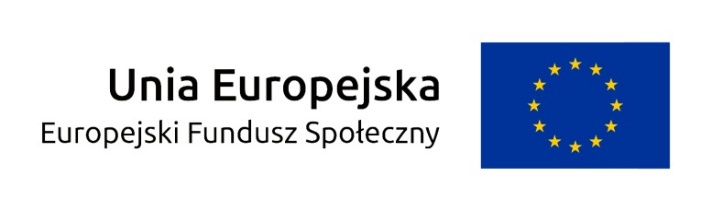 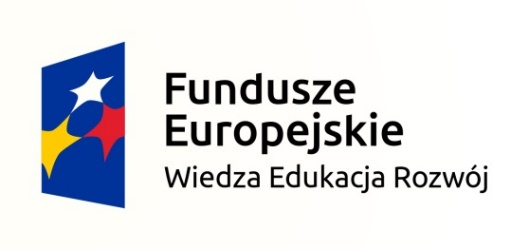 Ostrowiec Św., 26.04.2016 r.Dotyczy Projektu „Zagraniczne praktyki drogą do sukcesu” (POWERVET-2015-1-PL01-KA102-015135) realizowanego w ramach Projektu Staże zagraniczne dla uczniów i absolwentów szkół zawodowych oraz mobilność kadry kształcenia zawodowego, Program Operacyjny Wiedza Edukacja Rozwój 2014-2020 współfinansowany z Europejskiego Funduszu SpołecznegoZapytanie ofertowe nr 10/2016ZamawiającyPowiat Ostrowiecki/Zespół Szkół Nr 2 w Ostrowcu Św.Os. Słoneczne 45, 27-400 Ostrowiec Św.tel: +48  41 263-17-33fax: +48  41 263-07-85e-mail: erasmusplus@budowlanka.net.plPrzedmiot zamówieniaPrzedmiotem zamówienia jest objęcie ubezpieczeniem grupowym uczniów i ich opiekunów w trakcie podróży i odbywania praktyk zagranicznych według danych zamieszczonych w tabeliZakres ubezpieczenia powinien obejmować:koszty leczenia i transportunastępstwa nieszczęśliwych wypadkówutrata lub zniszczenie bagażuodpowiedzialność cywilna:szkody w mieniuszkody na osobieassistancegwarancja pokrycia kosztów leczeniatransport ubezpieczonego z zagranicy do Polskiorganizacja i pokrycie kosztów pobytu ubezpieczonego w hotelu w przypadku, gdy transport nie może nastąpić bezpośrednio po zakończeniu leczenia,organizacja i zwrot kosztów powrotu ubezpieczonego do kraju w przypadku, gdy po zakończeniu leczenia ubezpieczony nie może powrócić zaplanowanym środkiem transportu,organizacja transportu zwłok ubezpieczonego do kraju,organizacja zakwaterowania i powrotu do kraju osoby towarzyszącej zgodnie z pisemnym zaleceniem lekarza.Termin wykonania zamówienia: ubezpieczenie w okresie od 12.06.2016 do 25.06.2016 oraz od 16.10.2016 do 29.10.2016PłatnościPłatność przelewem.Kryteria wyboru ofertyZa najkorzystniejszą zostanie uznana oferta z najniższą ceną brutto za 46 ubezpieczonych osób złożona przez Wykonawcę spełniającego określone wymagania.Sposób przygotowania ofertyOferent powinien stworzyć ofertę na formularzu załączonym do niniejszego zapytania.W celu zapewnienia porównywalności wszystkich ofert Zamawiający zastrzega sobie prawo do skontaktowania się z właściwymi Wykonawcami w celu uzupełnienia lub doprecyzowania przesłanych dokumentówMiejsce i termin składania ofertOferta powinna być przesłana na druku załączonego Formularza za pośrednictwem: poczty elektronicznej na adres: erasmusplus@budowlanka.net.pl, faksem na nr: +48  41 263 07 85, poczty, kuriera lub też dostarczona osobiście na adres: Zespół Szkół Nr 2 w Ostrowcu Św., os. Słoneczne 45, 27-400 Ostrowiec Św. z dopiskiem: Ubezpieczenie – „Zagraniczne praktyki drogą do sukcesu”, do dnia 15.05.2016 r. do godz. 12.00.Informacja o wyborze najkorzystniejszej oferty: Informacja o wyborze najkorzystniejszej oferty zostanie przesłana do Dostawcy wyłonionego w postępowaniu.Kontakt:erasmusplus@budowlanka.net.plp.o. Dyrektor szkołymgr. Urszula JaworskaZałączniki:Wzór formularza ofertowegoOświadczenieZałącznik nr 1FORMULARZ OFERTOWY………………………………………., dnia ……………………….						/miejscowość/Nazwa Wykonawcy:…………………………………………………………………………Siedziba Wykonawcy:…………………………………………………………………………tel/fax.: …………………………..REGON: …………………………e-mail: ……………………………NIP: ………………………………W odpowiedzi na zapytanie ofertowe nr 10/2016 z dnia 26.04.2016 dotyczące składania ofert na usługę ubezpieczenia grupy 42 uczestników i 4 opiekunów w trakcie podróży i odbywania praktyk w ramach projektu „Zagraniczne praktyki drogą do sukcesu” realizowanego w ramach Projektu Staże zagraniczne dla uczniów i absolwentów szkół zawodowych oraz mobilność kadry kształcenia zawodowego, Program Operacyjny Wiedza Edukacja Rozwój 2014-2020 współfinansowany z Europejskiego Funduszu Społecznego, oferuję:Oświadczam, że zapoznałem się z treścią zapytania ofertowego nr 10/2016 i uzyskałem wszelkie informacje niezbędne do sporządzenia niniejszej oferty.W przypadku wyboru mojej oferty, zobowiązuję się do zawarcia umowy ubezpieczenia w miejscu i terminie wskazanym przez Zamawiającego.Oświadczam, że spełniam warunki dotyczące:posiadania uprawnień do wykonywania określonej działalności lub czynności, jeżeli przepisy prawa nakładają obowiązek ich posiadania,posiadania wiedzy i doświadczenia,dysponowania odpowiednim potencjałem technicznym oraz osobami zdolnymi do wykonania zamówienia,sytuacji ekonomicznej i finansowej.……………………………………………./pieczęć i czytelny podpis Wykonawcy/	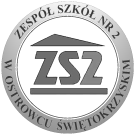 Załącznik nr 2OŚWIADCZENIEOświadczam o braku powiązań osobowych lub kapitałowych z Beneficjentem, polegających w szczególności na:uczestniczeniu w spółce jako wspólnik spółki cywilnej lub spółki osobowej; posiadania co najmniej 10% udziałów lub akcji; pełnienia funkcji członka organu nadzoru lub zarządzającego, prokurenta, pełnomocnika; pozostawaniu w związku małżeńskim, w stosunku pokrewieństwa lub powinowactwa w linii prostej, pokrewieństwa lub powinowactwa w linii bocznej do drugiego stopnia lub w stosunku przysposobienia, opieki lub kurateli.…………………………………………………………………/data i czytelny podpis/			L.p.Kraj odbywania praktykWyjazdLiczebność grupLiczebność grupMiejsce odbywania praktykPowrótCałkowity czas trwania ubezpieczeniaL.p.Kraj odbywania praktykWyjazduczniowieopiekunowieMiejsce odbywania praktykPowrótCałkowity czas trwania ubezpieczenia1.Niemcy12.06.2016 Ostrowiec Św., os. Słoneczne 45 – Gut Wehlitz 04435 Schkeuditz212Gut Wehlitz, Schkeuditz25.06.2016 Gut Wehlitz 04435 Schkeuditz – Ostrowiec Św., os. Słoneczne 4514 dni2.Niemcy16.10.2016 Ostrowiec Św., os. Słoneczne 45 – Gut Wehlitz 04435 Schkeuditz212Gut Wehlitz, Schkeuditz29.10.2016 Gut Wehlitz 04435 Schkeuditz – Ostrowiec Św., os. Słoneczne 4514 dniZakres ubezpieczeniaWarunki ofertyCena brutto jednego ubezpieczonegoKoszty leczenia i transportuNastępstwa nieszczęśliwych wypadkówUtrata lub zniszczenie bagażuOdpowiedzialność cywilna- szkody w mieniu- szkody na osobieAssistance- gwarancja pokrycia kosztów leczenia- transportu ubezpieczonego z zagranicy do Polski- organizacja i pokrycie kosztów pobytu ubezpieczonego w hotelu w przypadku, gdy transport nie może nastąpić bezpośrednio po zakończeniu leczenia- organizacja i zwrot kosztów powrotu ubezpieczonego do kraju w przypadku, gdy po zakończeniu leczenia ubezpieczony nie może powrócić zaplanowanym środkiem transportu- organizacja transportu zwłok ubezpieczonego do kraju- organizacja zakwaterowania i powrotu do kraju osoby towarzyszącej zgodnie z pisemnym zaleceniem lekarza.Razem cena brutto na jednego ubezpieczonegoRazem cena brutto na jednego ubezpieczonegoOgółem cena brutto za 46 ubezpieczonychOgółem cena brutto za 46 ubezpieczonych